Poradnia Psychologiczno-Pedagogiczna Nr 7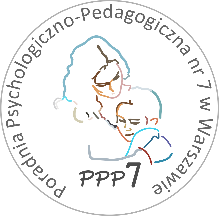 02-524 Warszawa, ul. Narbutta 65/71,  tel. 0 22 849 99 98, 0 22 849 98 03www.ppp7.pl , poradnia@ppp7.pl TERAPIA PEDAGOGICZNAZajęcia mają na celu wspieranie rozwoju dziecka ze specyficznymi trudnościami w uczeniu się. Praca  korekcyjna i terapeutyczna polega na  usprawnianiu czytania (techniki, tempa, rozumienia treści), pisania (ze słuchu, pamięci, tworzenia wypowiedzi pisemnych, poprawności ortograficznej) oraz doskonaleniu poziomu graficznego pisma. Ponadto prowadzone są zajęcia dla dzieci z obniżonymi kompetencjami matematycznymi.W terapii wykorzystujemy m.in. metodę Warnkego (system doskonalący koordynację wzrokowo-słuchowo-ruchową), Metodę Strukturalną (doskonalenie czytania metodą sylabową) i RehaCom (ćwiczenia poprawiające pamięć i koncentrację uwagi). Terapia jest prowadzona indywidualnie - dla każdego dziecka tworzymy program dostosowany                   do jego potrzeb i możliwości. termin zajęć: ustalane indywidualnie z osobą prowadzącąosoby prowadzące: Jolanta Kubicka-Błażejczyk – pedagog terapii pedagogicznej                                 Katarzyna  Hańczewska – pedagog specjalny, pedagog  terapii pedagogicznej                       Nina Majewska-Krzyżewska – pedagog terapii pedagogicznej                                                            Edyta Szkup – pedagog specjalny, pedagog terapii
                                                                   pedagogicznejDzieci zgłaszane są przez psychologa opiekującego się szkołą 
i kwalifikowane przez terapeutów.